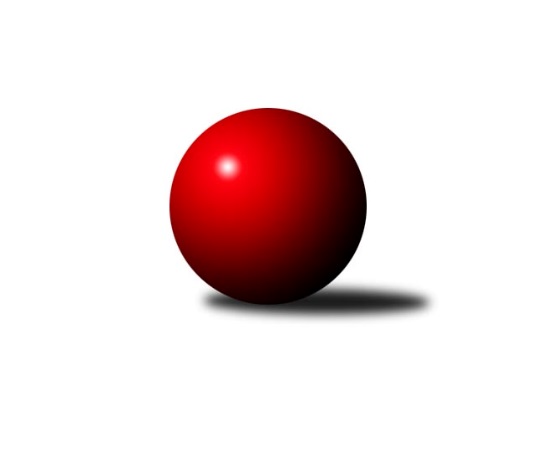 Č.8Ročník 2010/2011	13.11.2010Nejlepšího výkonu v tomto kole: 3476 dosáhlo družstvo: TJ Třebíč2. KLM B 2010/2011Výsledky 8. kolaSouhrnný přehled výsledků:SK Camo Slavičín ˝A˝	- TJ Rostex Vyškov ˝A˝	2:6	3299:3319	11.0:13.0	13.11.SK Baník Ratiškovice	- KK Zábřeh	6:2	3299:3212	14.0:10.0	13.11.KK Moravská Slávia Brno ˝B˝	- TJ Opava˝A˝	3:5	3339:3428	10.0:14.0	13.11.KK Blansko 	- TJ Start Rychnov n. Kn.	6:2	3349:3172	14.5:9.5	13.11.TJ Třebíč	- KK Šumperk˝A˝	8:0	3476:3247	16.5:7.5	13.11.Sokol Přemyslovice˝A˝	- TJ BOPO Třebíč	5:3	3261:3229	13.5:10.5	13.11.Tabulka družstev:	1.	TJ Třebíč	8	8	0	0	48.5 : 15.5 	111.0 : 81.0 	 3356	16	2.	KK Blansko	8	6	0	2	41.0 : 23.0 	110.5 : 81.5 	 3302	12	3.	TJ Start Rychnov n. Kn.	8	5	1	2	35.5 : 28.5 	101.5 : 90.5 	 3198	11	4.	TJ Opava˝A˝	8	5	0	3	34.0 : 30.0 	101.5 : 90.5 	 3269	10	5.	SK Baník Ratiškovice	8	4	0	4	35.5 : 28.5 	100.0 : 92.0 	 3231	8	6.	TJ Rostex Vyškov ˝A˝	8	3	2	3	33.0 : 31.0 	94.5 : 97.5 	 3278	8	7.	KK Šumperk˝A˝	8	3	2	3	32.0 : 32.0 	91.0 : 101.0 	 3311	8	8.	SK Camo Slavičín ˝A˝	8	3	0	5	25.0 : 39.0 	90.0 : 102.0 	 3207	6	9.	Sokol Přemyslovice˝A˝	8	2	1	5	26.0 : 38.0 	92.0 : 100.0 	 3214	5	10.	TJ BOPO Třebíč	8	2	1	5	24.0 : 40.0 	84.5 : 107.5 	 3219	5	11.	KK Zábřeh	8	2	0	6	28.5 : 35.5 	94.0 : 98.0 	 3268	4	12.	KK Moravská Slávia Brno ˝B˝	8	1	1	6	21.0 : 43.0 	81.5 : 110.5 	 3182	3Podrobné výsledky kola:	 SK Camo Slavičín ˝A˝	3299	2:6	3319	TJ Rostex Vyškov ˝A˝	Jiří Zimek	126 	 174 	 146 	126	572 	 2:2 	 608 	 172	153 	 138	145	Petr Pevný	Pavel Sláma	143 	 148 	 127 	139	557 	 1:3 	 585 	 155	142 	 146	142	Aleš Staněk	František Novák	124 	 128 	 134 	121	507 	 0:4 	 541 	 128	137 	 142	134	Jiří Trávníček	Tomáš Polášek	132 	 157 	 125 	150	564 	 3:1 	 506 	 127	124 	 129	126	Ladislav Musil	Libor Pekárek ml.	144 	 136 	 122 	124	526 	 2:2 	 550 	 130	124 	 139	157	Eduard Varga	Karel Ivaniš	125 	 145 	 155 	148	573 	 3:1 	 529 	 146	127 	 117	139	Kamil Bednářrozhodčí: Nejlepší výkon utkání: 608 - Petr Pevný	 SK Baník Ratiškovice	3299	6:2	3212	KK Zábřeh	František Mráka	150 	 153 	 116 	139	558 	 2.5:1.5 	 523 	 138	124 	 116	145	Jiří Flídr	Jakub Tomančák	119 	 137 	 152 	141	549 	 2:2 	 563 	 139	132 	 132	160	Martin Sitta	Josef Toman	124 	 121 	 146 	121	512 	 0.5:3.5 	 574 	 142	133 	 146	153	Lukáš Horňák	Luděk Rychlovský	135 	 141 	 160 	162	598 	 4:0 	 518 	 134	114 	 134	136	Martin Macas	Viktor Výleta	131 	 138 	 128 	133	530 	 2:2 	 517 	 140	128 	 129	120	Josef Sitta	Aleš Zálešák	149 	 119 	 139 	145	552 	 3:1 	 517 	 137	138 	 111	131	Pavel Hrdličkarozhodčí: Nejlepší výkon utkání: 598 - Luděk Rychlovský	 KK Moravská Slávia Brno ˝B˝	3339	3:5	3428	TJ Opava˝A˝	Petr Trusina	141 	 154 	 116 	134	545 	 2:2 	 560 	 145	146 	 139	130	Pavel Hendrych	Jan Bernatík	169 	 150 	 143 	125	587 	 1:3 	 633 	 144	163 	 157	169	Radim Marek	Dalibor Dvorník	138 	 170 	 130 	138	576 	 2:2 	 557 	 142	121 	 161	133	Petr Bracek	Josef Polák	140 	 127 	 131 	145	543 	 0:4 	 613 	 148	149 	 162	154	Vladimír Konečný	Lubomír Kalakaj	138 	 142 	 129 	126	535 	 2:2 	 520 	 119	116 	 157	128	Jiří Vícha	Stanislav Žáček	137 	 135 	 128 	153	553 	 3:1 	 545 	 128	132 	 162	123	Jiří Hendrychrozhodčí: Nejlepší výkon utkání: 633 - Radim Marek	 KK Blansko 	3349	6:2	3172	TJ Start Rychnov n. Kn.	Roman Flek	138 	 140 	 125 	130	533 	 2:2 	 538 	 127	133 	 131	147	Martin Čihák	Ondřej Němec	129 	 178 	 140 	163	610 	 3:1 	 534 	 144	130 	 133	127	Jiří Kmoníček	Ladislav Novotný	145 	 132 	 150 	133	560 	 4:0 	 483 	 122	131 	 115	115	Vojta Šípek	Roman Porubský	120 	 147 	 160 	146	573 	 3:1 	 532 	 130	130 	 135	137	Jiří Brouček	Martin Honc	125 	 148 	 132 	140	545 	 0:4 	 573 	 130	152 	 139	152	Dalibor Ksandr	Petr Michálek	137 	 128 	 132 	131	528 	 2.5:1.5 	 512 	 130	141 	 110	131	Petr Holanecrozhodčí: Nejlepší výkon utkání: 610 - Ondřej Němec	 TJ Třebíč	3476	8:0	3247	KK Šumperk˝A˝	Petr Března	154 	 148 	 167 	139	608 	 3:1 	 530 	 142	125 	 116	147	Jan Petko	Aleš Zeman	139 	 137 	 153 	138	567 	 2:2 	 559 	 140	152 	 136	131	Josef Touš	Karel Uhlíř	143 	 153 	 149 	131	576 	 2.5:1.5 	 544 	 143	125 	 131	145	Miroslav Smrčka	Milan Mokrý	123 	 128 	 153 	139	543 	 2:2 	 519 	 121	129 	 125	144	Zdeněk Palyza	Václav Rypel	157 	 153 	 125 	151	586 	 3:1 	 554 	 140	137 	 150	127	Jaroslav Sedlář	Kamil Nestrojil	154 	 149 	 161 	132	596 	 4:0 	 541 	 124	130 	 159	128	Marek Zapletalrozhodčí: Nejlepší výkon utkání: 608 - Petr Března	 Sokol Přemyslovice˝A˝	3261	5:3	3229	TJ BOPO Třebíč	Radek Grulich	134 	 136 	 147 	119	536 	 3:1 	 478 	 120	101 	 134	123	Jiří Janda *1	Ivo Mrhal ml.	122 	 116 	 131 	133	502 	 1:3 	 555 	 111	149 	 138	157	Bohumil Drápela	Vojtěch Jurníček	127 	 135 	 131 	133	526 	 0.5:3.5 	 601 	 149	135 	 157	160	Jiří Mikoláš	Milan Zezulka	162 	 134 	 140 	135	571 	 4:0 	 511 	 134	124 	 129	124	František Jakoubek	Jiří Zezulka st.	136 	 147 	 148 	137	568 	 2:2 	 569 	 154	135 	 131	149	Robert Pevný	Ladislav Stárek	137 	 131 	 138 	152	558 	 3:1 	 515 	 116	133 	 134	132	Jan Grygarrozhodčí: střídání: *1 od 61. hodu Vladimír DřevoNejlepší výkon utkání: 601 - Jiří MikolášPořadí jednotlivců:	jméno hráče	družstvo	celkem	plné	dorážka	chyby	poměr kuž.	Maximum	1.	Václav Rypel 	TJ Třebíč	591.17	379.5	211.7	1.2	3/4	(618)	2.	Ondřej Němec 	KK Blansko 	586.30	387.5	198.8	1.2	4/4	(610)	3.	Petr Pevný 	TJ Rostex Vyškov ˝A˝	585.94	380.1	205.9	1.5	6/6	(618)	4.	Kamil Nestrojil 	TJ Třebíč	582.45	384.7	197.8	2.2	4/4	(600)	5.	Luděk Rychlovský 	SK Baník Ratiškovice	575.00	370.1	204.9	1.3	4/4	(598)	6.	Martin Sitta 	KK Zábřeh	572.00	368.4	203.6	1.4	5/6	(607)	7.	Josef Touš 	KK Šumperk˝A˝	570.05	365.8	204.3	1.0	5/5	(590)	8.	Lukáš Horňák 	KK Zábřeh	566.50	366.2	200.3	2.8	6/6	(593)	9.	Aleš Zeman 	TJ Třebíč	565.40	367.7	197.7	1.7	4/4	(581)	10.	Jiří Mikoláš 	TJ BOPO Třebíč	564.11	364.4	199.7	1.8	6/6	(601)	11.	Jan Petko 	KK Šumperk˝A˝	562.95	371.6	191.4	2.2	5/5	(610)	12.	Jiří Trávníček 	TJ Rostex Vyškov ˝A˝	562.73	375.5	187.3	2.5	5/6	(614)	13.	Josef Sitta 	KK Zábřeh	560.89	379.0	181.9	2.2	6/6	(593)	14.	Petr Března 	TJ Třebíč	559.20	359.3	199.9	1.6	4/4	(608)	15.	Dalibor Ksandr 	TJ Start Rychnov n. Kn.	559.05	365.7	193.4	1.2	5/5	(585)	16.	Radim Marek 	TJ Opava˝A˝	558.58	366.4	192.2	0.9	6/6	(633)	17.	Jiří Zezulka st. 	Sokol Přemyslovice˝A˝	558.38	366.1	192.3	2.3	4/5	(604)	18.	Robert Pevný 	TJ BOPO Třebíč	557.61	362.3	195.3	3.2	6/6	(598)	19.	Jakub Tomančák 	SK Baník Ratiškovice	556.05	367.6	188.5	3.6	4/4	(590)	20.	Vladimír Konečný 	TJ Opava˝A˝	552.72	359.6	193.2	2.1	6/6	(613)	21.	Miroslav Smrčka 	KK Šumperk˝A˝	551.60	367.9	183.7	2.5	5/5	(575)	22.	Martin Honc 	KK Blansko 	549.13	364.4	184.8	2.1	4/4	(588)	23.	Ladislav Novotný 	KK Blansko 	548.85	361.2	187.7	2.8	4/4	(581)	24.	Roman Porubský 	KK Blansko 	548.45	359.8	188.7	2.2	4/4	(599)	25.	Ladislav Stárek 	Sokol Přemyslovice˝A˝	548.15	369.3	178.9	3.3	5/5	(591)	26.	Eduard Varga 	TJ Rostex Vyškov ˝A˝	547.67	371.0	176.7	4.7	6/6	(597)	27.	Karel Ivaniš 	SK Camo Slavičín ˝A˝	547.50	363.5	184.1	1.9	5/5	(586)	28.	Aleš Staněk 	TJ Rostex Vyškov ˝A˝	546.89	366.6	180.3	5.3	6/6	(585)	29.	Stanislav Žáček 	KK Moravská Slávia Brno ˝B˝	546.50	364.0	182.6	2.8	4/4	(585)	30.	Jiří Vícha 	TJ Opava˝A˝	545.75	358.8	187.0	5.3	6/6	(587)	31.	Jiří Hendrych 	TJ Opava˝A˝	544.67	366.7	177.9	4.0	6/6	(592)	32.	Jaroslav Sedlář 	KK Šumperk˝A˝	543.60	365.2	178.5	3.7	5/5	(580)	33.	Tomáš Polášek 	SK Camo Slavičín ˝A˝	542.88	366.6	176.3	5.6	4/5	(593)	34.	Libor Pekárek ml. 	SK Camo Slavičín ˝A˝	541.50	367.3	174.3	4.7	5/5	(569)	35.	Marek Zapletal 	KK Šumperk˝A˝	541.15	365.6	175.6	4.6	5/5	(578)	36.	Roman Flek 	KK Blansko 	541.05	361.2	179.9	4.2	4/4	(580)	37.	Dalibor Dvorník 	KK Moravská Slávia Brno ˝B˝	540.35	366.6	173.8	5.7	4/4	(625)	38.	Bohumil Drápela 	TJ BOPO Třebíč	540.33	355.5	184.8	2.8	6/6	(565)	39.	Petr Wolf 	TJ Opava˝A˝	539.93	362.5	177.4	2.1	5/6	(562)	40.	Jiří Flídr 	KK Zábřeh	538.89	360.9	177.9	2.7	6/6	(560)	41.	Karel Uhlíř 	TJ Třebíč	538.67	364.2	174.5	5.1	3/4	(576)	42.	Martin Macas 	KK Zábřeh	538.50	359.2	179.3	2.0	5/6	(575)	43.	Zdeněk Palyza 	KK Šumperk˝A˝	538.13	360.4	177.7	3.3	5/5	(574)	44.	Vojtěch Jurníček 	Sokol Přemyslovice˝A˝	536.55	359.8	176.8	2.6	5/5	(554)	45.	Miloš Stloukal 	KK Moravská Slávia Brno ˝B˝	536.33	362.8	173.5	3.8	3/4	(557)	46.	Pavel Sláma 	SK Camo Slavičín ˝A˝	536.27	361.6	174.7	3.4	5/5	(595)	47.	Kamil Bednář 	TJ Rostex Vyškov ˝A˝	534.75	360.8	174.0	3.5	4/6	(553)	48.	Jiří Brouček 	TJ Start Rychnov n. Kn.	534.69	356.4	178.3	3.2	4/5	(565)	49.	Petr Michálek 	KK Blansko 	534.56	366.1	168.4	4.4	4/4	(553)	50.	Viktor Výleta 	SK Baník Ratiškovice	534.08	345.8	188.3	3.6	3/4	(561)	51.	Karel Sigmund 	Sokol Přemyslovice˝A˝	533.38	353.4	180.0	3.1	4/5	(540)	52.	Jan Grygar 	TJ BOPO Třebíč	533.00	357.2	175.8	4.9	5/6	(580)	53.	Milan Mokrý 	TJ Třebíč	531.75	355.5	176.3	2.3	4/4	(595)	54.	Pavel Lužný 	Sokol Přemyslovice˝A˝	531.53	355.0	176.5	4.5	5/5	(584)	55.	Aleš Zálešák 	SK Baník Ratiškovice	529.00	349.1	179.9	4.6	4/4	(556)	56.	Petr Holanec 	TJ Start Rychnov n. Kn.	529.00	356.1	172.9	4.1	5/5	(582)	57.	Josef Toman 	SK Baník Ratiškovice	528.35	364.0	164.4	6.6	4/4	(594)	58.	Jiří Zimek 	SK Camo Slavičín ˝A˝	526.88	358.4	168.5	4.9	4/5	(572)	59.	Milan Zezulka 	Sokol Přemyslovice˝A˝	526.25	362.3	163.9	6.4	4/5	(571)	60.	František Jakoubek 	TJ BOPO Třebíč	525.89	354.9	170.9	4.7	6/6	(542)	61.	Ladislav Musil 	TJ Rostex Vyškov ˝A˝	525.25	365.8	159.5	4.5	4/6	(534)	62.	Petr Bracek 	TJ Opava˝A˝	523.89	350.0	173.9	4.4	6/6	(567)	63.	František Novák 	SK Camo Slavičín ˝A˝	523.80	355.0	168.8	5.6	5/5	(544)	64.	Jiří Kmoníček 	TJ Start Rychnov n. Kn.	518.40	357.9	160.5	3.5	5/5	(549)	65.	Petr Trusina 	KK Moravská Slávia Brno ˝B˝	514.80	358.2	156.7	6.3	4/4	(549)	66.	Vojta Šípek 	TJ Start Rychnov n. Kn.	510.67	348.1	162.6	7.3	4/5	(553)	67.	Lubomír Kalakaj 	KK Moravská Slávia Brno ˝B˝	507.83	346.5	161.3	7.9	3/4	(563)	68.	Vladimír Dřevo 	TJ BOPO Třebíč	507.07	347.3	159.7	7.5	5/6	(530)	69.	Josef Polák 	KK Moravská Slávia Brno ˝B˝	504.67	346.6	158.1	7.9	4/4	(543)	70.	Pavel Hrdlička 	KK Zábřeh	503.50	352.5	151.0	6.4	6/6	(580)		Ivo Hostinský 	KK Moravská Slávia Brno ˝B˝	603.00	370.0	233.0	4.0	1/4	(603)		Jan Bernatík 	KK Moravská Slávia Brno ˝B˝	587.00	400.0	187.0	4.0	1/4	(587)		Miloš Švarcberger 	KK Moravská Slávia Brno ˝B˝	566.25	364.5	201.8	2.6	2/4	(594)		Jaroslav Vymazal 	KK Šumperk˝A˝	565.50	360.5	205.0	2.5	1/5	(571)		Radim Hostinský 	KK Moravská Slávia Brno ˝B˝	561.00	356.0	205.0	5.0	1/4	(561)		Pavel Hendrych 	TJ Opava˝A˝	560.00	382.0	178.0	2.0	1/6	(560)		Pavel Kovalčík 	TJ Opava˝A˝	557.00	366.0	191.0	2.0	1/6	(557)		Miroslav Mátl 	TJ Třebíč	556.75	372.0	184.8	5.5	2/4	(575)		Lukáš Hlavinka 	KK Blansko 	550.00	352.0	198.0	2.0	1/4	(570)		Jiří Karasz 	TJ Start Rychnov n. Kn.	546.75	362.0	184.8	4.9	3/5	(582)		Petr Galus 	TJ Start Rychnov n. Kn.	546.00	378.0	168.0	8.0	1/5	(546)		Pavel Pekárek 	SK Camo Slavičín ˝A˝	542.00	365.0	177.0	5.0	2/5	(559)		Martin Čihák 	TJ Start Rychnov n. Kn.	540.50	362.0	178.5	6.0	2/5	(543)		Jan Dobeš 	TJ Třebíč	540.50	363.0	177.5	6.0	2/4	(551)		Jakub Seniura 	TJ Start Rychnov n. Kn.	539.00	351.0	188.0	9.0	1/5	(539)		Radek Grulich 	Sokol Přemyslovice˝A˝	536.00	367.0	169.0	5.0	1/5	(536)		František Mráka 	SK Baník Ratiškovice	533.88	357.3	176.6	2.1	2/4	(570)		Josef Něnička 	SK Baník Ratiškovice	533.75	353.3	180.5	2.8	2/4	(549)		Ivo Mrhal  ml.	Sokol Přemyslovice˝A˝	533.00	350.2	182.8	1.3	2/5	(549)		Martin Marek 	KK Zábřeh	533.00	360.3	172.7	4.0	3/6	(570)		Miroslav Němec 	TJ Rostex Vyškov ˝A˝	525.50	349.0	176.5	3.5	2/6	(534)		Kamil Frydrych 	TJ Start Rychnov n. Kn.	525.00	345.0	180.0	6.0	1/5	(525)		Karel Škrobánek 	TJ Opava˝A˝	518.00	350.0	168.0	10.0	1/6	(518)		Tomáš Vejmola 	TJ Rostex Vyškov ˝A˝	518.00	358.0	160.0	5.0	1/6	(518)		Eduard Tomek 	Sokol Přemyslovice˝A˝	510.67	338.7	172.0	4.7	3/5	(541)		Jiří Janda 	TJ BOPO Třebíč	509.00	344.0	165.0	7.0	1/6	(509)		Jiří Chrastina 	TJ Rostex Vyškov ˝A˝	507.00	331.0	176.0	1.0	1/6	(507)		Oldřich Krsek 	TJ Start Rychnov n. Kn.	491.00	339.0	152.0	11.0	1/5	(491)		Petr Bařinka 	SK Camo Slavičín ˝A˝	459.00	315.0	144.0	13.0	1/5	(459)Sportovně technické informace:Starty náhradníků:registrační číslo	jméno a příjmení 	datum startu 	družstvo	číslo startu
Hráči dopsaní na soupisku:registrační číslo	jméno a příjmení 	datum startu 	družstvo	Program dalšího kola:9. kolo20.11.2010	so	9:00	TJ Start Rychnov n. Kn. - TJ Třebíč	20.11.2010	so	9:30	KK Šumperk˝A˝ - Sokol Přemyslovice˝A˝	20.11.2010	so	10:00	TJ Rostex Vyškov ˝A˝ - SK Baník Ratiškovice	20.11.2010	so	10:00	TJ Opava˝A˝ - KK Blansko 	20.11.2010	so	13:00	TJ BOPO Třebíč - SK Camo Slavičín ˝A˝	20.11.2010	so	15:30	KK Zábřeh - KK Moravská Slávia Brno ˝B˝	Nejlepší šestka kola - absolutněNejlepší šestka kola - absolutněNejlepší šestka kola - absolutněNejlepší šestka kola - absolutněNejlepší šestka kola - dle průměru kuželenNejlepší šestka kola - dle průměru kuželenNejlepší šestka kola - dle průměru kuželenNejlepší šestka kola - dle průměru kuželenNejlepší šestka kola - dle průměru kuželenPočetJménoNázev týmuVýkonPočetJménoNázev týmuPrůměr (%)Výkon1xRadim MarekOpava A6331xRadim MarekOpava A114.236331xVladimír KonečnýOpava A6137xOndřej NěmecBlansko112.736106xOndřej NěmecBlansko6104xLuděk RychlovskýRatiškovice111.685984xPetr PevnýVyškov A6082xJiří MikolášBOPO A111.086011xPetr BřeznaTřebíč6084xPetr PevnýVyškov A111.056083xJiří MikolášBOPO A6011xVladimír KonečnýOpava A110.62613